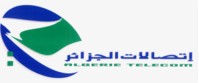 ALGERIE TELECOM SPADIRECTION OPERATIONNELLE DE CONSTANTINE AVIS DE CONSULTATION OUVERTE   N°28/SDFS/DAL/SA/2019La Direction Opérationnelle de Constantine à l’adresse : Route nationale N°05 polygoneLance une consultation ouverte à exigence de capacités minimales relative à :  « Location Camion Semi-Remorque »                Les entreprises intéressées par le présent avis peuvent se présenter à la Direction Opérationnelle de Constantine sise à : Route nationale N°05 polygone Constantine pour retirer le cahier des charges contre payement de 1 000.00 DA non remboursable au niveau de l’agence bancaire BNA FILALI compte recette N° : 001 008 500 300 000 107/03 Les offres doivent être composées :D’une offre administrative insérée dans une enveloppe fermée anonyme ne comportant que le non du soumissionnaire, la référence et l’objet de la consultation et la mention : « Offre administrative » D’une offre technique insérée dans une enveloppe fermée anonyme ne comportant que le non du soumissionnaire, la référence et l’objet de la consultation et la mention :                « Offre technique »        3-    D’une offre financière insérée dans une enveloppe fermée anonyme ne comportant que la      mention « Offre financière »Les trois offres administrative, technique et financière accompagnées des pièces réglementaires à faire parvenir à l’adresse sus indiquée soient mises sous enveloppe principale, anonyme, portant la mention suivante :A Mr le Directeur Opérationnel de ConstantineAvis de Consultation N° 28/SDFS/DAL/SA/2019« Location Camion Semi-Remorque »« A ne pas ouvrir que par la commission d’ouverture des plis et d’évaluation des offres » Dépôt des offres :                Le soumissionnaire doit obligatoirement fournir l’ensemble des pièces citées dans le cahier des charges.La date de retrait des cahiers des charges est prévue à partir de la date de parution sur le site Web d’Algérie Télécoms la durée de préparation des offres est de 10 jours à compter de la date de la 1èreparution sur le site Web d’Algérie TélécomsL’ouverture des plis aura lieu en séance publique, le jour de dépôt des offres à 13h00 à l’adresse suivante : Route nationale N°05 polygone ConstantineLes soumissions qui parviennent après la date de dépôt des plis ne seront pas prises en considération. La validité des offres est de cent quatre-vingt (180) jours à compter de la date de dépôt des plis.                                                                              